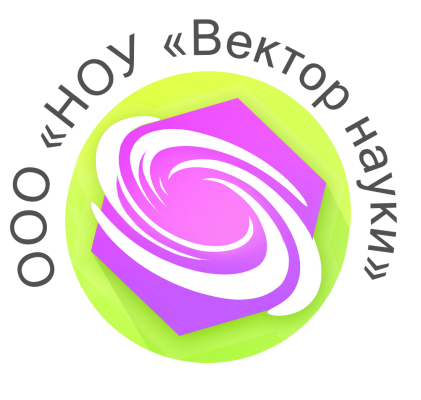 VI Международная олимпиаданаучных работ «Полет мыслей»Петров Иван ИвановичСредняя общеобразовательная школа № 34, город МоскваРегистрационный номер ___2016 годВ конкурсную комиссию НОУ «Вектор науки»ученика средней общеобразовательной школы № 34 города МосквыПетрова Ивана ИвановичаСОПРОВОДИТЕЛЬНОЕ ПИСЬМО	Прошу принять мои материалы для участия в VI Международной олимпиаде научных работ «Полет мыслей».	С Положением об олимпиаде и правилами участия в ней ознакомлен.      Дата                                       							Подпись